CORPORACIÓN EDUCACIONAL A&G 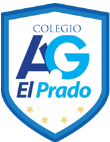 COLEGIO EL PRADO PROFESORA: JENNIFER TORRES 1RO BÁSICOGUÍA N° 6 DE APRENDIZAJE DE HISTORIA, GEOGRAFÍA Y CS. SOCIALES 1RO BÁSICO           Nombre: _________________________________________Fecha: _____________Recorta y arma el trencito de los meses del año. Recuerda pegarlo en tu cuaderno. 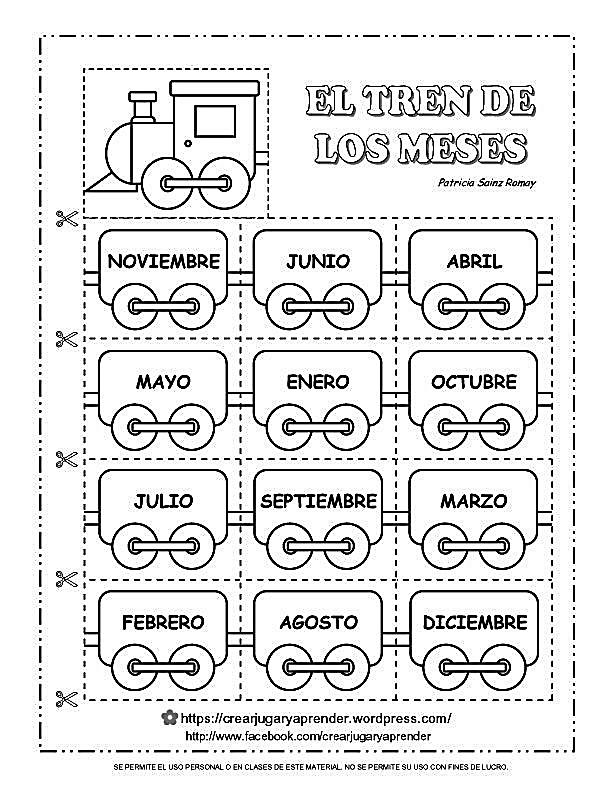 OBJETIVOReconocer los meses del año